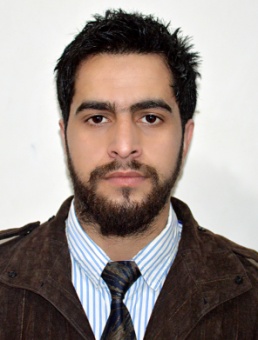 SUMMARYAn enthusiastic and highly motivated individual who has a clear understanding of the role and responsibilities associated with being an Masters in Business Administration. Physically fit and able to work. Zuhaib is more than willing to undertake any work that falls within his ability and competence. Right now he is looking for a suitable position with a forward looking company.Work ExperiencesInternship, Trainee and ExperienceCustomer satisfaction in Third party products of J&KBankResponsibilities:Field supervisionPreparing reportsExperience:years of working experience as an accountant Cum sales analyst for a firm working on Marg (Accounting software)Education and TrainingMasters in Business AdministrationPunjab Technical University (2010 – 2012)B.sc in Medical ZoologyKashmir University (2007 _ 2009)Senior Secondary School : 12th from Al Sarwat Convent Sr. Sec. School affiliated to Jammu and kashmir Board of School Education      Zuhaib ZuhaibZuhaib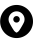 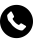 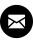 Zuhaib.353657@2freemail.com 